FORMULÁRIO DE AUTODECLARAÇÃO PARA CONCORRÊNCIA DAS VAGAS DESTINADAS ÀS COTASÀ COMISSÃO DE SELEÇÃO: Eu, ___________________________________________________________________________ portador (a) do CPF n. _____________________________, RG n. ________________________,  expedido por ___________________________________residente no município_________________________________ do Estado _________________________,  candidato no processo seletivo do Programa de Pós-Graduação em Arquitetura e Urbanismo – Dinâmica do Espaço Habitado, nível  MESTRADO (    ) DOUTORADO (   ) declaro-me: _________________________________________________________e apto(a) a concorrer às vagas do sistema de cotas deste Programa. Data: ______/______/_______._____________________________________Assinatura do/a candidato/a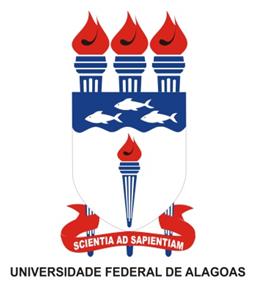 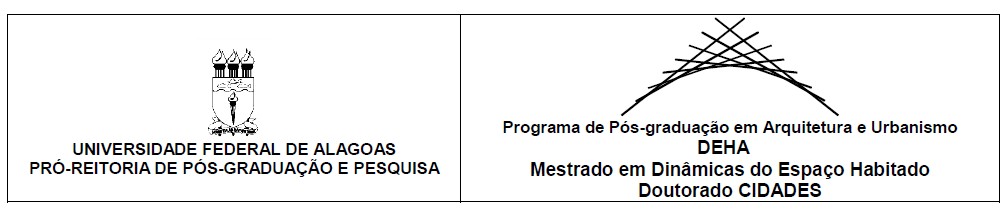 UNIVERSIDADE FEDERAL DE ALAGOASFACULDADE DE ARQUITETURA E URBANISMO